     Sara Palacios    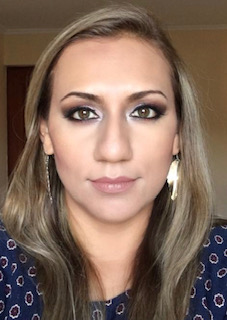                                                Email: spaloliva@gmail.com                                            Phone: 218-940-2704As a passionate teacher of English, I have the prerequisites you entail to keep the standards and department’s expertise in teaching English as a foreign language. I have enclosed my curriculum vitae for your review. A considerable portion of my work has involved researching and teaching. My teaching experience includes courses and continuing development and classroom management, where I was able to establish and build easy rapport with students and engage their interest in learning English. My teaching appraisals showed that students valued my enthusiasm and knowledge of the language, as well as my ability to lead the class fairly.I am profoundly interested in joining your institution. Your standing as a place where students get tailored, high-quality education is just the kind of setting in which I would love to continue my teaching profession.I look forward to meeting you soon to demonstrate further how I could contribute to teaching at your prestigious institution.Education2014-2020 Higashi Enterprises.2014 TKT – Teaching Knowledge Test Training Course.2011-2012 English Methodology and Grammar at ICPNA-Piura.2008-2009 General Education Development Department of EducationPalm Coast  Community College. Florida2006-2007 ELT Methodology, Daytona Beach Community College. Florida2003-2005 ESL English as a Second Language San Francisco – Advanced LevelCalifornia Community College.2003-2005 International Cultural Care “Au Pair”.Traning at Saint John’s University.2001-2002 ICPNA Instituto Cultural Peruano Norte Americano – Advanced English.1998-2000 Universidad Nacional de Piura- PeruAdministracion de Negocios1986-1996 Colegio Nuestra Sra. De Lourdes - SchoolCertifications:* Certificate of Competency in English, ECCE University of Michigan.* TKT Modules 1&2.* Knowledge of Microsoft Office, Word, Excel Power Point.* Several ELT Conferences.* Knowledge of English, Spanish and basic Portuguese.* Workshop: “A Fresh Look at Teaching Vocabulary”, Universidad de Piura* Certification of the first English Conservatory en el mundo actual”, Universidad de Piura* Translations for a local museum. Documents from Spanish to English, Universidad CesarVallejo. Piura.Working Experience:2017- now  Higashi Enterprises, Quality Product  representative2014 - 2016 Colegio Santa Rita de Casia. Lima-Peru2014 – 2015 Now Universidad César Vallejo CHICLAYO – Teacher of English.2013 – 2019 Federal Bureau of Prisions (USA Government) – Translator atTranslationary.2011 – 2013 Editorial Anglo Del Perú S.A - Freelance Northern ELT AcademicConsultant.2010 - 2014 MM Publications, Build and Grow, Clue and Key and Trinity CollegeLondon - Freelance ELT Academic Consultant.2012 – 2013 Colegio Projecto, Piura. Teacher of English.2010 - 2014 Universidad Cesar Vallejo, Piura –Peru. Teacher of English.2010 - 2012 ICPNA Instituto Cultural Peruano Norte Americano Piura- Perú. Teacher ofEnglish.2009 - 2010 JC Penney Corporation “Where Everyday Matter’s” Panama City Beach, Fl2006 - 2008 ISC International Speedway Corporation, Daytona Beach, Fl U.S.A2006 – 2007 Ross Dress for Less INC San Francisco, CA U.S.A2005 – 2006 Beall’s Corporation. Palm Coast, Fl U.S.A2004 – 2005 Hard Rock Café, Manager, Hollywood, Fl U.S.A2000 – 2004 Representaciones, Servicios y Materiales “CARAL” E.I.R.L Piura.